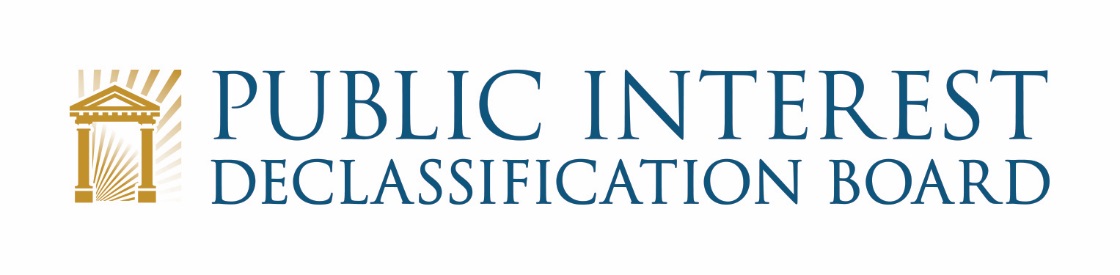 TELECONFERENCE MEETINGOctober 28, 20201:00 – 2:00 p.m. ESTWelcome							1:00 – 1:10 p.m.Introduction of New MembersShort-Term Activities						1:10 – 1:30 p.m.Two-Page Position Paper for the Incoming PresidentNew Policies for Managing Classified National Security Information in the Digital Age to Improve Security and Increase TransparencyOutreach and Education EffortsSeeking Op-Ed OpportunitiesSeeking to Educate Members of CongressSenator Murphy Classification Review Requests		1:30 – 1:50 p.m.Scheduling Discussion					1:50 – 2:00 p.m.Executive Session Virtual MeetingsPossible TopicsPublic Virtual Meetings TimingPossible TopicsConclusion							2:00 p.m.